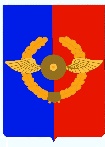 Российская ФедерацияИркутская областьУсольское районное муниципальное образованиеА Д М И Н И С Т Р А Ц И ЯГородского поселенияСреднинского муниципального образованияП О С Т А Н О В Л Е Н И Е От  18.10.2018г.                               р.п. Средний                                          №90Об утверждении Порядка  получения муниципальными служащими администрации городского поселения Среднинского муниципального образования разрешения представителя нанимателя (работодателя) на участие на безвозмездной основе в управлении отдельными некоммерческими организациями (кроме политической партии) в качестве единоличного исполнительного органа или вхождения в состав их коллегиальных органов управления В целях соблюдения требований Федеральных законов от 6 октября 2003 года №131-ФЗ «Об общих принципах организации местного самоуправления в Российской Федерации», от 2 марта 2007 года №25-ФЗ «О муниципальной службе в Российской Федерации», от 25 декабря 2008 года №273-ФЗ «О противодействии коррупции», руководствуясь статьями 23,47  Устава городского поселения Среднинского муниципального образования, Администрация городского поселения Среднинского муниципального образованияП О С Т А Н О В Л Я Е Т:	1.Утвердить Порядок  получения муниципальными служащими администрации городского поселения Среднинского муниципального образования разрешения представителя нанимателя (работодателя) на участие на безвозмездной основе в управлении отдельными некоммерческими организациями (кроме политической партии) в качестве единоличного исполнительного органа или вхождения в состав их коллегиальных органов управления (прилагается).	2.Главному специалисту по организационным вопросам и кадрам Литвиновой С.В. ознакомить с настоящим постановлением  муниципальных служащих администрации городского поселения Среднинского муниципального образования.3.Специалисту-делопроизводителю Сопленковой О.А. опубликовать настоящее постановление в газете «Новости» и разместить на официальном сайте администрации городского поселения Среднинского муниципального образования в информационно-телекоммуникационной сети «Интернет» (www.sredny@mail.ru).4.Настоящее постановление вступает в силу после его официального опубликования.5.Контроль за исполнением настоящего постановления оставляю за собой.   Исполняющая обязанности  Главы городского поселенияСреднинского муниципального образования                        Т.Е.СагитоваПриложение №1                                                                                                 к постановлению  администрации                                                                             городского поселения                                                                                            Среднинского муниципального                                                            образования                                                                         от  18.10.2018г.№90Порядок  получениямуниципальными служащими администрации городского поселения Среднинского муниципального образования  разрешения представителя нанимателя (работодателя) на участие на безвозмездной основе в управлении отдельными некоммерческими организациями (кроме политической партии) в качестве единоличного исполнительного органа или вхождения в состав их коллегиальных органов управления  1.Порядок  получения муниципальными служащими администрации городского поселения Среднинского муниципального образования  разрешения представителя нанимателя (работодателя) на участие на безвозмездной основе в управлении отдельными некоммерческими организациями (кроме политической партии) в качестве единоличного исполнительного органа или вхождения в состав их коллегиальных органов управления (далее Порядок) разработан в соответствии с пунктом 3 части 1 статьи 14 Федерального закона от 2 марта 2007 года №25-ФЗ «О муниципальной службе в Российской Федерации»  и устанавливает единый порядок получения разрешения представителя нанимателя (работодателя) на участие на безвозмездной основе в управлении общественной организацией (кроме политической партии), жилищным, жилищно-строительным, гаражным кооперативами, садоводческим, огородническим, дачным потребительским кооперативами, товариществом собственников недвижимости в качестве единоличного исполнительного органа или вхождения в состав их коллегиальных органов управления (далее-участие на безвозмездной основе в управлении отдельной некоммерческой организацией).2.Участие на безвозмездной основе в управлении отдельной некоммерческой организацией не должно приводить к конфликту интересов или возможности возникновения конфликта интересов.3.Заявление о получении разрешения на участие на безвозмездной основе в управлении отдельной некоммерческой организацией (далее заявление)  оформляется муниципальным служащим по форме согласно приложению №1 к настоящему Порядку не позднее чем за 10 рабочих дней до начала участия в управлении отдельной некоммерческой организацией и представляется лично в администрацию городского поселения Среднинского муниципального образования специалисту, ответственному за работу с кадрами. К заявлению прилагаются копии учредительных документов некоммерческой организации, в управлении которой муниципальный служащий предполагает участвовать (устав, выписка из Единого государственного реестра юридических лиц),  копия решения некоммерческой организации о привлечении к работе муниципального служащего (протокол, ходатайство, проект договора, другое), в соответствии с которыми будет осуществляться участие муниципального служащего в управлении некоммерческой организацией.4.Заявление муниципального служащего регистрируется специалистом, ответственным за работу с кадрами, в журнале регистрации заявлений о получении разрешения представителя нанимателя (работодателя) на участие на безвозмездной основе в управлении отдельной некоммерческой организацией в качестве единоличного исполнительного органа или вхождение в состав коллегиального органа управления отдельной некоммерческой организации (далее журнал регистрации заявлений) незамедлительно, в присутствии лица, представившего заявление.5.Журнал регистрации заявлений ведется по форме согласно приложению №2 к настоящему Порядку.Листы журнала регистрации заявлений должны быть прошнурованы, пронумерованы. Журнал хранится у специалиста, ответственного за работу с кадрами.6.В заявлении ставится отметка о дате регистрации заявления, номер регистрации в журнале регистрации заявлений, подпись специалиста, ответственного за работу с кадрами, ответственного за прием и регистрацию заявления.7.После регистрации заявления специалист, ответственный за работу с кадрами выдает муниципальному служащему, представившему заявление, расписку в получении заявления с указанием даты его получения и номера регистрации в журнале регистрации заявлений по форме согласно Приложению №3 к настоящему Порядку.8.Заявление направляется специалистом, ответственным за работу с кадрами в течение одного рабочего дня со дня его регистрации в журнале для рассмотрения представителю нанимателя (работодателю).9.Представитель нанимателя (работодатель)  не позднее трех рабочих дней со дня получения заявления принимает одно из следующих решений:1)разрешить муниципальному служащему участие на безвозмездной основе в  управлении отдельной некоммерческой организацией, проставляя соответствующую визу в заявлении;2)отказать муниципальному служащему в разрешении на участие в управлении на безвозмездной основе в  управлении отдельной  некоммерческой организацией, проставляя соответствующую визу в заявлении.Основанием для отказа муниципальному служащему в разрешении на участие в управлении на безвозмездной основе в  управлении отдельной  некоммерческой организацией является возникновение у муниципального служащего при исполнении должностных обязанностей и одновременном участии в управлении отдельной некоммерческой организацией личной заинтересованности, которая приводит или может привести к конфликту интересов.  Представитель нанимателя (работодатель) возвращает рассмотренное заявление специалисту, ответственному за работу с кадрами не позднее одного рабочего дня, следующего за днем принятия решения.10. Специалист, ответственный за работу с кадрами в течение двух рабочих дней после поступления заявления обеспечивает ознакомление муниципального служащего, подавшего заявление, с решением представителя нанимателя (работодателя) по рассмотренному заявлению, о чем муниципальный служащий ставит подпись в журнале регистрации заявлений.Заявление приобщается к личному делу муниципального служащего специалистом, ответственным за работу с кадрами в течение двух рабочих дней после ознакомления муниципального служащего с заявлением (направления копии заявления по почте).В случае отсутствия возможности личного ознакомления муниципального служащего с решением представителя нанимателя (работодателя) специалист, ответственный за работу с кадрами направляет муниципальному служащему по почте заказным письмом копию заявления с визой представителя нанимателя, (работодателя) с уведомлением о вручении, о чем в журнал регистрации заявлений вносится соответствующая запись, в срок, предусмотренный абзацем первым настоящего пункта.11.Участие на безвозмездной основе в управлении отдельной некоммерческой организацией осуществляется муниципальными служащими согласно действующему законодательству Российской Федерации, в свободное от исполнения служебных обязанностей время.12.Нарушение положений настоящего Порядка является коррупционным правонарушением, ответственность за которое предусмотрена статьей 271 Федерального закона №25-ФЗ.Приложение №1к Порядку  получения муниципальными служащимиадминистрации городского поселенияСреднинского муниципального образования разрешения представителя нанимателя (работодателя) на участие набезвозмездной основе в управлении отдельными  некоммерческими организациями (кроме политической партии) в качестве единоличного  исполнительного органа  или вхождения в состав ее коллегиальных органов управления, утвержденному постановлением администрации городского поселения Среднинского муниципального образования                        от  18.10.2018г.№90                                                          Главе Администрации городского поселения                                                                   Среднинского муниципального образования                                                                      ____________________________________                                                                                                             (Ф.И.О.)                                                                         от __________________________________                                                                                                                               (Ф.И.О.)  Заявлениео получении разрешения представителя нанимателя (работодателя)на участие на безвозмездной основе в управлении отдельной некоммерческой организацией в качестве единоличного исполнительного органа или вхождение в состав коллегиального органа управления отдельной некоммерческой организацииВ соответствии с пунктом 3 части 1 статьи 14 Федерального закона от 2 марта 2007 года  № 25-ФЗ «О муниципальной службе в Российской Федерации» Прошу разрешить мне _______________________________________________________________,(фамилия, имя, отчество)замещающему(ей) должность муниципальной службы_____________________________________________________________________________________________,(наименование должности)участвовать на безвозмездной основе в качестве единоличного исполнительного органа или вхождение в состав коллегиального органа управления (нужное подчеркнуть) в управлении некоммерческой организацией: __________________________________________________________________________________________________________________(указать наименовании, юридический адрес организации)С «____»____________20 г.Указанная деятельность будет выполняться в свободное от основной работы время и не повлечет за собой конфликт интересов."____" ______________ 20_______ г.               _____________                  ____________________                                                                                    (подпись)                               (Ф.И.О.)Регистрационный номер в журнале регистрации заявлений №___________Дата регистрации заявления «___»___________________________________________________                                              _________________________(Ф.И.О. работника кадровой службы,                                                              (подпись)зарегистрировавшего заявление)Приложение №2к Порядку  получения муниципальными служащимиадминистрации городского поселенияСреднинского муниципального образования разрешения представителя нанимателя (работодателя) на участие набезвозмездной основе в управлении отдельными  некоммерческими организациями (кроме политической партии) в качестве единоличного  исполнительного органа  или вхождения в состав ее коллегиальных органов управления, утвержденному постановлением администрации городского поселения Среднинского муниципального образования          от 18.10.2018г.№90Журнал регистрации заявлений о получении разрешения представителя нанимателя (работодателя) на участие на безвозмездной основе в управлении отдельной некоммерческой организацией в качестве единоличного исполнительного органа или вхождение в состав коллегиального органа управления отдельной некоммерческой организации Приложение №3к Порядку  получения муниципальными служащими                                        администрации городского поселения                                                   Среднинского муниципального образования разрешения представителя нанимателя (работодателя) на участие набезвозмездной основе в управлении отдельными  некоммерческими                                                   организациями (кроме политической партии) в качестве единоличного  исполнительного органа  или вхождения в состав ее коллегиальных органов управления, утвержденному постановлением администрации городского поселения                    Среднинского муниципального образования            от 18.10.2018г.№90Распискав получении заявления    Заявление о получении разрешения представителя нанимателя (работодателя) на участие на безвозмездной основе в управлении отдельной некоммерческой организацией в качестве единоличного исполнительного органа или вхождение в состав коллегиального органа управления отдельной некоммерческой организации (нужное подчеркнуть)____________________________________________________________________________________________________________________________(фамилия, имя, отчество (при наличии), должность муниципального служащего)от   "__"  ______________   20_____ г.,  о     разрешении     на    участиев __________________________________________________________________,(наименование некоммерческой организации)получено и зарегистрировано   в  журнале  регистрации заявлений  "__"  ________  20___  г. № ________.    _____________________________________ _________________                     (Ф.И.О. работника кадровой службы,                                                              (подпись)                              зарегистрировавшего заявление)_______________________     (дата выдачи расписки)№ФИО и должность муниципального служащего, представившего заявлениеДата поступления заявленияНаименование отдельной некоммерческой организации, на участие в управлении которой требуется разрешениеДата передачи заявления представителю нанимателя(работодателю)Информация о принятом представителем нанимателя (работодателем) решенииПодпись муниципального служащего об ознакомлении с решением представителя нанимателя (работодателем)/отметка о направлении информации заказным письмом с уведомлением, дата направления.1234567